8th April 2020Dear Parents/ Carers I hope this letter finds you well.  We are into the third week of the partial closure of schools.  Regular contact between school and home has been maintained – thank you for your cooperation on this. We are fast approaching the Easter weekend. Parents will still be able to contact us using the Green Lane email address: greenlane_school@warrington.gov.uk. This email will be monitored by a member of the safeguarding team throughout this period and emails will be forwarded to the appropriate member of staff and to myself.Please do not hesitate to contact us if you find yourselves needing support of any kind during this time and we will do what we can to helpIf you have any questions or concerns please don’t hesitate to get in touch. Thank you for you continued support.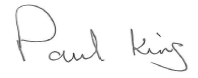 Paul KingHeadteacher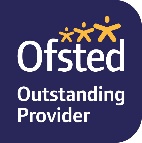 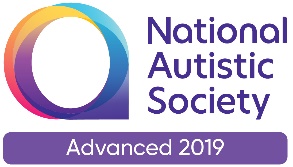 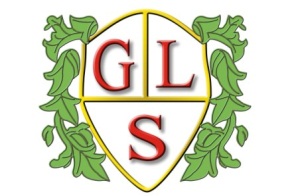 Paul King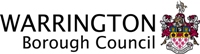 HeadteacherJoanne MullineuxDeputy Headteacher